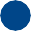 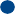 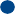 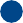 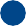 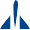 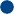 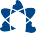 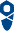 EAR LY COLLEGE The Chicago Public Schools’ Early College STEM Schools (ECSS) program thanks you for your interest in hosting valuable student internships. As we partner with CompTIA, Lumity and the Creating IT Futures Foundation to create an internship program for your organization, you join a community of leading corporations, businesses, non-profit organizations, and government agencies that will benefit from hosting ECSS interns. We highly value quality internships, and recognize their importance in preparing our students for 21st century careers.The Early College STEM Schools have many highly motivated interns poised to make an immediate impact in your organization. With over 150 students representing a diverse mix of backgrounds, experiences, and academic disciplines, you can find candidates to match your needs. Our students comprise a combination of “tech-ready” and “work-ready” skills, and many are simultaneously taking college IT courses in one of ECSS’ technology pathways: networking, computer science or web development. As such, they bring a high level of maturity and motivation to their internships.We welcome you into the fast-growing group of employers who are enjoying the rich benefits of high school internship programs. This Employer Guide provides information and guidance through the stages of creating, managing, and supervising your internship program. Please read through and contact us any time with questions or comments at: https://chooseyourfuture.cps.edu/ early-college-stem-schools/.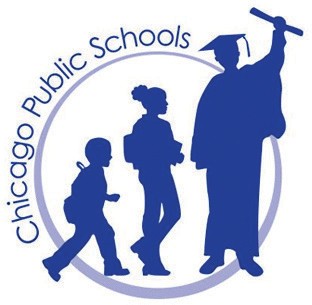 Sincerely,The Early College STEM Schools teamEAR LY COLLEGE TABLE OF CONTENTSEAR LY COLLEGE Our Services to YouWe are committed to making each placement a valuable experience for all parties and filling your site’s internship(s) needs. Employers of all industries are welcome.We provide assistance in designing internships that are both desirable to students and beneficial to your organization.We consult with each site supervisor to best understand your organization’s needs and internship opportunities.We advertise your internship positions to our students and faculty.We troubleshoot any problems or issues that may arise with an internship.We act as the primary liaison between you and your potential intern(s).We properly vet each student to ensure they meet your internship requirements and are ready to add value to your organization.We assist each employer with reviewing your Internship Offer Agreement(s) for completeness  and  accuracy  of information.We provide internship evaluation forms and tools to track students’ work hours.We assist students in creating appropriate learning objectives to be met during the internship, and are available throughout the internship to monitor progress and address any concerns or questions.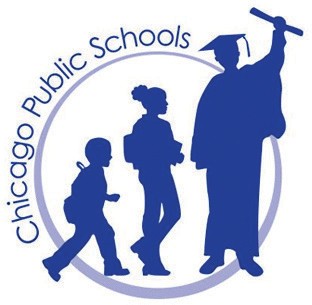 EAR LY COLLEGE ECSS Internship RequirementsA minimum of 120 hours of paid, meaningful work experience, ranging from$8.25-$10 per hour throughout the summer, starting on June 29. All ECSS summer internships must end by August 21, 2015.*Subsidies may be requested on a case by case basis. Supplies are limited and are granted on a first come, first serve basis.All interns must have an assigned supervisor who monitors and evaluates work performance.All ECSS internships require a performance evaluation at the end of the internship.The Employer/Site Supervisor Will:Have the ultimate hiring decision along with the opportunity to interview multiple students.Formally select your intern(s) by submitting the Internship Offer Agreement.Provide an orientation for your intern(s).Provide a direct supervisor for your intern(s).Maintain communication with the student’s ECSS Internship Coordinator if issues arise.Encourage professionalism by assisting the intern in developing communication, interpersonal, decision-making, and other skills.Maintain an open channel of communication with regular feedback.Provide a final evaluation at the end of the internship experience. We also request that you meet with your intern to review the evaluation.*This will be provided by ECSS electronically.Comply with federal and state laws prohibiting discrimination on the basis of race, color, sexual orientation, national origin, sex, and/or disability.EAR LY COLLEGE Steps for Requesting InternsComplete and return the Employer Interest Form along with the Internship Descriptions Form to 	E_C S_S_in_t_e_rn_s_h_i_p_s@ c_p_s_.e_d_u 	by March 31. Please specify how many interns can be accommodated for each job description.*Submitting this form does not guarantee an intern nor is your organization required to fill the internship positions requested.Reserve  time  for  internship  interviews.  An  ECSS  representative  will  be  in  contact to coordinate scheduling. Internship interview days will be April 21, 4:30-6:30pm. and May 16, 9am-12pm.Select an intern by May 29. The ultimate hiring decision rests with the employer. You are not obligated to fill internships if not wholly satisfied with the pool of interviewed students. Each employer will have the opportunity to interview at least three candidates on select interview days.Getting StartedEach employer will submit an Internship Offer Agreement (see sample, page 16) to selected intern(s) by May 29.Assign a supervisor with whom the student will work closely. This person will serve as a primary point of contact for the student and the ECSS Internship Coordinator.Determine a work schedule that suits the needs of the employer, the internship requirements (minimum of 120 hours), and the intern.Provide the student with an orientation to organizational policies, procedures, and utilization of resources.EAR LY COLLEGE During InternshipComplete a Record of Internship Hours (Page 19).Complete a Mid-Term Evaluation (pages 17). Review with your intern(s) and submit a copy to your intern’s ECSS Internship Coordinator.Complete an End of Internship Review (page 18). Review with your intern(s) and submit a copy to your intern’s     ECSS Internship Coordinator.Key Dates:March 31:	Employer Interest Forms DueApril 21:	Employer  Interviews  ,  Tuesday,  4:30-6:30pm  May 16:	Employer   Interviews,  Saturday,  9:00am-12:00pm May 29:	Internship Offer Agreement(s) SubmittedJune 26:	Intern(s) Orientation Completed June 29:	Internships StartJuly 24:	Conduct Mid-term Evaluation(s)Aug. 21:	Internships EndSept. 4:	Complete End of Internship Review(s)Contact ECSSVisit the ECSS website at https://chooseyourfuture.cps.edu/early-college-stem-schools/ View more partnership opportunities at http://goo.gl/forms/9Kfh9F1p5hThank you for your interest in the 2015 ECSS Summer Internship Program!Employer Interest FormEAR LY COLLEGE Contact information:Job Title:  	Email: 		Phone:  	Organization Name:  	  Industry and/or service of your organization:  	 Organization URL:  	  Address intern(s) will be reporting to:  	 I would like ECSS to provide an off-site location for my intern(s)Number of interns requested:  	Type of internship:Paid $8.25-$10 per hour based on student skill sets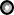 Request subsidized internship. (Full/partial) Please describe: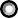 Unknown. Please describe: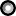 Describe type of internship:  	Internship Start Date: 		Internship End Date:  	Desired work schedule:		Mon	Tue	Wed	Thu	Fri	 Sat MorningAfternoon EveningWe would prefer an intern with a concentration in:Web Development  Computer Hardware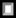 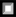  Computer Technical Support  Software Programming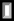 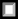  Other:  	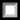 Submit a job description for each open internship position.Please select an ECSS internship description, create your own below or send an attachment (along with this Employer Interest Form) to amcmillian@comptia.org. I will select an ECSS internship description   I will attach a job description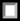  I will create an internship description — see separate formEAR LY COLLEGE Internship DescriptionsJob Title:  	Number of Positions Available:  	I select this ECSS Intern DescriptionJob Overview:  	Skills Needed:  	Department/ Supervisor:  	Additional Requirements/ Comments:  	EAR LY COLLEGE Internship DescriptionsJob Title: Help Desk InternNumber of Positions Available:  	I select this ECSS Intern DescriptionJob Overview: This position is for a help/service desk intern who will provide quality technical support and help the department achieve its service goals. Overall responsibilities include:Assist company staff in trouble-shooting problems and provide technical support on hardware, software and network issues either over the phone or in personHandle calls/requests from intake to solution, including documenting the results on the applicable call management systemEnsure proper screening and escalation processes are followedEnsure service level agreements are met or exceededMay assist in developing additional support materials or documentationSkills Needed:Thorough knowledge of Windows operating systems and Microsoft Office suiteMicrosoft Office Specialist certification a plusFamiliarity with common networking issues, printer setup, software installation, web browsers and other desktop toolsGood trouble-shooting skillsQuick learnerStrong written and verbal communications skillsAbility to work independentlyDepartment/ Supervisor:  	Additional Requirements/ Comments:  	EAR LY COLLEGE Internship DescriptionsJob Title: Break/Fix InternNumber of Positions Available:  	I select this ECSS Intern DescriptionJob Overview: This position is for a break/fix desk intern who will provide quality technical support, installation and testing of computer systems and peripherals within established standards and guidelines. Overall responsibilities include:Maintain desktop imagesWork with vendor support contacts to resolve technical problems with desktop computing equipment and software.Installation of softwareDiagnose and troubleshoot operating system problemsOne-on-one consultancy to end-usersSkills Needed:Knowledge of networking technologies, including configuration of PCsExperience in the maintenance and repair of computersExcellent organizational and communication skillsAbility to work independently and within groupsCompTIA IT Fundamentals, CompTIA A+, Cisco IT Essentials, or Microsoft certificate in IT Fundamentals a plusDepartment/ Supervisor:  	Additional Requirements/ Comments:  	EAR LY COLLEGE Internship DescriptionsJob Title: Sales/Marketing Support InternNumber of Positions Available:  	I select this ECSS Intern DescriptionJob Overview: This position is for an intern to support the company’s sales and/or marketing department’s goals and objectives. Overall responsibilities include:Perform research to help analyze client/potential client needsAdd/edit contact and other data in company applicationsAssist in development of presentations and/or marketing material as assignedAssist in planning and supporting client meetings or other eventsSkills Needed:Thorough knowledge of Windows operating systems and Microsoft Office suite, especially PowerPointMicrosoft Office Specialist certification a plusQuick learnerExcellent written and verbal communications skillsAbility to work with minimal supervisionDepartment/ Supervisor:  	Additional Requirements/ Comments:  	EAR LY COLLEGE Internship DescriptionsJob Title: Web Development InternNumber of Positions Available:  	I select this ECSS Intern DescriptionJob Overview: This position is for an intern to support the company’s web development department’s goals and objectives. Overall responsibilities may include:Update web site properties including designing dynamic content and form creationRevise existing copy and create new copy for intranet siteRegularly meet with company staff to determine content needs for intranet and internet sitesInteract with business users to understand current business process and identify business problemsRespond to and track support tickets in our Agency’s service support system related to web sites and web-based applicationsSkills Needed:Excellent communications skills with non-technical end usersGood knowledge of HTML, CSS.Knowledge of JavaScript a plusDepartment/ Supervisor:  	Additional Requirements/ Comments:  	EAR LY COLLEGE Internship DescriptionsJob Title: Programming InternNumber of Positions Available:  	I select this ECSS Intern DescriptionJob Overview: This position is for an intern to help maintain and develop IT applications. Overall responsibilities may include:Help support development of new software solutions and re-engineer existing applicationsDocument application development process and  proceduresCreate software prototypes and participate in design workshopsApply test cases and training documentationSkills Needed:Languages: SQL, java, HTML, CSSExcellent written and oral communication skillsDepartment/ Supervisor:  	Additional Requirements/ Comments:  	EAR LY COLLEGE Internship DescriptionsJob Title: Office Administrative AssistantNumber of Positions Available:  	I select this ECSS Intern DescriptionJob Overview: This position performs administrative duties for executive management. Responsibilities may include:Coordinating various office support servicesScreening callsEvent scheduling, managing calendarsCoordinating event detailsPreparing reportsPlacing orders for supplies and servicesSkills Needed:Excellent interpersonal communicationAbility to work with all levels of staff and management as well as outside client and vendorsDetail-oriented, ability to multi-task and manage time wellProfessional, friendly, and enthusiastic personalitySelf-starter with a proactive attitude who can anticipate needsWord processing skills, spreadsheet and presentation softwareDepartment/ Supervisor:  	Additional Requirements/ Comments:  	EAR LY COLLEGE Internship DescriptionsJob Title: Program AssistantNumber of Positions Available:  	I select this ECSS Intern DescriptionJob Overview: This position provides support in a learning environment. This can involve providing individual attention to students in need of extra assistance or providing the instructor with administrative assistance. Overall responsibilities may include:Assist with integration of technology within program environment. Ex. Help students log in, operate the computers and printers, etc.Respond to general inquiries about programAssist scheduling and coordinating program events, including trainingsCompile meeting minutes and help document programmatic activitiesLog program questions and software issuesHelp organize resources including database of frequently asked questions, policy clarifications, member directoryOther program-related tasks as requested by program staff/ InstructorSkills Needed:Demonstrated exceptional research and writing skillsExcellent communication skills.Strong experience Microsoft Office applications (Word, Excel, PowerPoint, etc.)Detail-oriented, ability to multi-task and manage time wellStrong customer service and interpersonal communication skillsTeam player and quick learner who focuses on high productivity and resultsProfessional, friendly, and enthusiastic personalitySelf-starter with a proactive attitude who can anticipate needsDepartment/ Supervisor:  	Additional Requirements/ Comments:  	Internship Offer AgreementName of Business:  	Contact Person: 		Job Title:  	EAR LY COLLEGE Address intern(s) will be reporting to:  	Email: 		Phone:  	DESCRIPTION OF SUMMER INTERNSHIP1.) The internship will begin on 		and conclude on 	. 2.) The student will work 	hours a week and their schedule is as following:Mon:  	Tue:  	Wed:  	Thu:  	Fri:  	Sat: 	Other:	 Planned absence request:  	 3.) Intern will report to:  Name:  	Name:  	Title:	 Title:  	 4.) Student will receive $ 	per hour for completion of their responsibilities.This will be paid by:  	  5.) Student is responsible for transportation to and from the internship site.6.) The student understands that their supervisor has full authority to end the internship if the following occurs:Three or more unexcused absencesRepeated tardinessLeaving work without permission or breaking any of the workplace rules or behavior standardsGOALS, RESPONSIBILITIES & PROJECTS OF INTERNSHIPGoals/Learning Objectives:1.)  	2.)  	3.)  	General Responsibilities & Duties:  	 Specific Projects:  	 AGREEMENTThe internship site agrees to:Provide meaningful work assignments that contribute to the learning experience of the student.Review workplace rules and safety requirements with the student.Contact the ESCC Internship Coordinator regarding any challenges or conflict in the workplace.Review the student’s training progress at regular intervals and provide feedback to the student and ECSS Internship Coordinator.I have read all of the terms for the summer internship. I understand that the Internship Manager will provide ongoing support to my business as needed throughout the summer internship.Student Signature  	  Internship Supervisor Signature  	 Date	 Date  	 ECSS Internship Coordinator Signature 		Date  	internship dates from 	to 	.    Number of weekly internship hours  	Site Supervisor:  		  Site Supervisor’s Phone:  	Organization Name:  		  Site Supervisor’s E-mail:  	 We strongly encourage consistent feedback and conversation with your intern throughout the internship. This mid- term evaluation is an opportunity to share your opinion regarding essential areas of growth and is helpful in evaluating     the intern’s performance on site. Candid responses establish a foundation for consultation and   development.Please return this completed evaluation form by 	to the ECSS Internship Coordinator at (email address) 		or via postal mail: (street address)  			 Please look at your copy of the Internship Offer Agreement and comment on how well the intern is achieving the learning objectives:1.)  	2.)  	3.)  	Have any challenges developed in the pursuit of these objectives? Please be specific:On a scale of 0-5, please evaluate theintern in each of the following areas:	0=N/A	1=Poor  2=Below Average  3=Fair	4=Good   5=Excellent1.) Ability to learn:	                                                                                               2.)  Quality of work:	                                                                                                3.)  Quantity of work:	                                                                                               4.)  Attitude toward work:	                                                                                               5.)  Relations with co-workers:	                                                                                               6.)  Dependability:	                                                                                              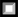 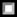 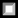 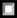 7.) Judgment:	                                                                                              8.)  Punctuality:	                                                                                              9.) Appearance:	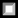 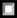 10.) Written communication:	                                                                                               11.) Reaction to supervision:	                                                                                               12.) Overall performance:	                                                                                              Additional Comments:  	Evaluated by:  	Site Supervisor Signature	Supervisor Title	DateEnd of Internship ReviewEAR LY COLLEGE Student Name (first and last):  			  Student’s Internship Title:  			  internship dates from 	to 	.    Number of weekly internship hours  	 Site Supervisor:  		  Site Supervisor’s Phone:  	Organization Name:  		  Site Supervisor’s E-mail:  	 An exit interview with the student intern prior to his/her last day of the internship is strongly encouraged. This final evaluation is an opportunity to share your opinion regarding essential areas of growth and is helpful in evaluating    the intern’s performance on site. Candid responses establish a foundation for consultation and   development.Please return this completed evaluation form by 	to the ECSS Internship Coordinator at (email address) 		or via postal mail: (street address)  			 Please look at your copy of the Internship Offer Agreement and comment on how well the intern is achieving the learning objectives:1.)  	2.)  	3.)  	Have any challenges developed in the pursuit of these objectives? Please be specific:On a scale of 0-5, please evaluate theintern in each of the following areas:	0=N/A	1=Poor  2=Below Average  3=Fair	4=Good   5=Excellent1.) Ability to learn:	                                                                                                2.)  Quality of work:	                                                                                                 3.)  Quantity of work:	                                                                                                4.)  Attitude toward work:	                                                                                                5.)  Relations with co-workers:	                                                                                                6.)  Dependability:	                                                                                              7.) Judgment:	                                                                                                   8.)  Punctuality:	                                                                                                   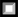 9.) Appearance:	                                                                                              10.) Written communication:	                                                                                                    11.) Reaction to supervision:	                                                                                                    12.) Overall performance:	                                                                                                   Do you feel this student is ready to take on the responsibilities of the profession?	 Yes	 NoWhy or why not?  	  Comments regarding the student’s overall performance:  	Evaluated by:  			  Site Supervisor Signature	Supervisor Title	DateEAR LY COLLEGE Weekly Internship TimesheetName of Business:  			  Address (street):  		  (city, state, zip):  	Phone:  	Employee Name: 		Title:  	Department: 		Supervisor:  	WEEK OF: 	—  	START DATE	END DATEEmployee Signature	DateSupervisor Signature	DateNotes: 	DATESTART TIMEEND TIMEHOURSWeek 1:Week 2:Week 3:Week 4:Week 5:Week 6:Week 7:WEEKLY TOTAL:CUMULATIVE HOURS: